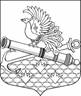 МЕСТНАЯ АДМИНИСТРАЦИЯМУНИЦИПАЛЬНОГО ОБРАЗОВАНИЯ МУНИЦИПАЛЬНЫЙ ОКРУГ ОБУХОВСКИЙП О С Т А Н О В Л Е Н И Е10.04.2020г.	 	 	     № 12/1г. Санкт-Петербург ОБ УТВЕРЖДЕНИИ ОТЧЕТА ОБ ИСПОЛНЕНИИ МЕСТНОГО БЮДЖЕТА МО МО ОБУХОВСКИЙ ЗА 1 КВАРТАЛ 2020 ГОДАВ соответствии с п. 5 ст. 264.2 Бюджетного Кодекса Российской Федерации, п. 4 ст. 31 
Положения «О бюджетном процессе в муниципальном образовании муниципальный округ 
Обуховский», Местная администрация Муниципального образования муниципальный округ 
Обуховский ПОСТАНОВЛЯЕТ:1. Утвердить отчет об исполнении местного бюджета МО МО Обуховский по доходам за 1 квартал 2020 года согласно приложению 1 к настоящему постановлению.2. Утвердить отчет об исполнении местного бюджета МО МО Обуховский по ведомственной структуре расходов за 1 квартал 2020 года согласно приложению 2 к настоящему постановлению.3. Утвердить отчет об исполнении местного бюджета МО МО Обуховский по распределению бюджетных ассигнований за 1 квартал 2020 года согласно приложению 3 к настоящему
постановлению.4. Утвердить отчет об исполнении местного бюджета МО МО Обуховский по источникам    финансирования дефицита бюджета  за  1 квартал 2020 года согласно приложению 4 к настоящему постановлению.5.  Контроль за исполнением настоящего постановления оставляю за собой. Глава местной администрации						                         И.О. КудровскийПриложение 1к постановлению МА МО МО Обуховскийот «10» апреля 2020 г. №12/1 Приложение 2к постановлению МА МО МО Обуховскийот «10» апреля 2020 г. №12/1 Приложение 3к постановлению МА МО МО Обуховскийот «10 » апреля  2020 г. №12/1                   ,Приложение 4к постановлению МА МО МО Обуховскийот «10» апреля 2020 г. №12/1 ОТЧЕТ ОБ ИСПОЛНЕНИИ ПО ИСТОЧНИКАМ ФИНАНСИРОВАНИЯ  БЮДЖЕТА ВНУТРИГОРОДСКОГО МУНИЦИПАЛЬНОГО ОБРАЗОВАНИЯ САНКТ-ПЕТЕРБУРГА МУНИЦИПАЛЬНЫЙ ОКРУГ ОБУХОВСКИЙ ЗА 1 КВАРТАЛ 2020 ГОДА(тыс.руб.)ОТЧЕТ ПО ВЕДОМСТВЕННОЙ СТРУКТУРЕ РАСХОДОВ БЮДЖЕТАОТЧЕТ ПО ВЕДОМСТВЕННОЙ СТРУКТУРЕ РАСХОДОВ БЮДЖЕТАОТЧЕТ ПО ВЕДОМСТВЕННОЙ СТРУКТУРЕ РАСХОДОВ БЮДЖЕТАОТЧЕТ ПО ВЕДОМСТВЕННОЙ СТРУКТУРЕ РАСХОДОВ БЮДЖЕТАОТЧЕТ ПО ВЕДОМСТВЕННОЙ СТРУКТУРЕ РАСХОДОВ БЮДЖЕТАОТЧЕТ ПО ВЕДОМСТВЕННОЙ СТРУКТУРЕ РАСХОДОВ БЮДЖЕТАОТЧЕТ ПО ВЕДОМСТВЕННОЙ СТРУКТУРЕ РАСХОДОВ БЮДЖЕТАВНУТРИГОРОДСКОГО МУНИЦИПАЛЬНОГО ОБРАЗОВАНИЯ 
САНКТ-ПЕТЕРБУРГА МУНИЦИПАЛЬНЫЙ ОКРУГ ОБУХОВСКИЙ                                       ЗА 1 КВАРТАЛ 2020 ГОДАВНУТРИГОРОДСКОГО МУНИЦИПАЛЬНОГО ОБРАЗОВАНИЯ 
САНКТ-ПЕТЕРБУРГА МУНИЦИПАЛЬНЫЙ ОКРУГ ОБУХОВСКИЙ                                       ЗА 1 КВАРТАЛ 2020 ГОДАВНУТРИГОРОДСКОГО МУНИЦИПАЛЬНОГО ОБРАЗОВАНИЯ 
САНКТ-ПЕТЕРБУРГА МУНИЦИПАЛЬНЫЙ ОКРУГ ОБУХОВСКИЙ                                       ЗА 1 КВАРТАЛ 2020 ГОДАВНУТРИГОРОДСКОГО МУНИЦИПАЛЬНОГО ОБРАЗОВАНИЯ 
САНКТ-ПЕТЕРБУРГА МУНИЦИПАЛЬНЫЙ ОКРУГ ОБУХОВСКИЙ                                       ЗА 1 КВАРТАЛ 2020 ГОДАВНУТРИГОРОДСКОГО МУНИЦИПАЛЬНОГО ОБРАЗОВАНИЯ 
САНКТ-ПЕТЕРБУРГА МУНИЦИПАЛЬНЫЙ ОКРУГ ОБУХОВСКИЙ                                       ЗА 1 КВАРТАЛ 2020 ГОДАВНУТРИГОРОДСКОГО МУНИЦИПАЛЬНОГО ОБРАЗОВАНИЯ 
САНКТ-ПЕТЕРБУРГА МУНИЦИПАЛЬНЫЙ ОКРУГ ОБУХОВСКИЙ                                       ЗА 1 КВАРТАЛ 2020 ГОДАВНУТРИГОРОДСКОГО МУНИЦИПАЛЬНОГО ОБРАЗОВАНИЯ 
САНКТ-ПЕТЕРБУРГА МУНИЦИПАЛЬНЫЙ ОКРУГ ОБУХОВСКИЙ                                       ЗА 1 КВАРТАЛ 2020 ГОДАтыс. руб.НаименованиеКод ГБРСКод раздела,   подразделаКод целевой статьиКод вида расходовСуммаМУНИЦИПАЛЬНЫЙ СОВЕТ МУНИЦИПАЛЬНОГО ОБРАЗОВАНИЯ МУНИЦИПАЛЬНЫЙ ОКРУГ ОБУХОВСКИЙ9111832,31.Общегосударственные вопросы91101001832,31.1.Функционирование высшего должностного лица субъекта Российской Федерации и муниципального образования9110102439,41.1.1.Глава муниципального образования91101020020100010439,41.1.1.1.Расходы на выплаты персоналу в целях обеспечения выполнения функций государственными (муниципальными) органами, казенными учреждениями, органами управления государственными внебюджетными фондами91101020020100010100439,41.2.Функционирование законодательных (представительных) органов государственной власти и представительных органов муниципальных образований91101031 392,91.2.1.Депутаты представительного органа муниципального образования, осуществляющие свою деятельность на постоянной основе9110103002030001001.2.1.1.Расходы на выплаты персоналу в целях обеспечения выполнения функций государственными (муниципальными) органами, казенными учреждениями, органами управления государственными внебюджетными фондами9110103002030001010001.2.2.Компенсационные расходы на осуществление депутатской деятельности депутатам, осуществляющим свои полномочия на непостоянной основе9110103002030002038,11.2.1.1.Расходы на выплаты персоналу в целях обеспечения выполнения функций государственными (муниципальными) органами, казенными учреждениями, органами управления государственными внебюджетными фондами9110103002030002010038,11.2.2.Расходы на содержание центрального аппарата911010300204000201 330,81.2.2.1.Расходы на выплаты персоналу в целях обеспечения выполнения функций государственными (муниципальными) органами, казенными учреждениями, органами управления государственными внебюджетными фондами911010300204000201001 010,41.2.2.2.Закупка товаров, работ и услуг для обеспечения государственных (муниципальных) нужд91101030020400020200320,31.2.2.3.Иные бюджетные ассигнования9110103002040002080001.2.3.Расходы по уплате членских взносов на осуществление деятельности Совета муниципальных образований Санкт-Петербурга и содержание его органов и иных взносов9110103092030044024,01.2.3.1.Иные бюджетные ассигнования9110103092030044080024,0ИЗБИРАТЕЛЬНАЯ КОМИССИЯ МУНИЦИПАЛЬНОГО ОБРАЗОВАНИЯ МУНИЦИПАЛЬНЫЙ ОКРУГ ОБУХОВСКИЙ924269,01.Общегосударственные вопросы9240100269,01.1.Обеспечение проведения выборов и референдумов9240107269,01.1.1.Проведение выборов в представительные органы местного самоуправления92401070200100051269,01.1.1.1.Расходы на выплаты персоналу в целях обеспечения выполнения функций государственными (муниципальными) органами, казенными учреждениями, органами управления государственными внебюджетными фондами92401070200100051100269,0МЕСТНАЯ АДМИНИСТРАЦИЯ МУНИЦИПАЛЬНОГО ОБРАЗОВАНИЯ МУНИЦИПАЛЬНЫЙ ОКРУГ ОБУХОВСКИЙ9511.Общегосударственные вопросы95101004505,91.1.Функционирование Правительства Российской Федерации, высших исполнительных органов государственной власти субъектов Российской Федерации, местных администраций95101044 505,91.1.1.Расходы на исполнение государственного полномочия по организации и осуществлению деятельности по опеке и попечительству за счет субвенций из бюджета Санкт-Петербурга951010400200G0850639,81.1.1.1.Расходы на выплаты персоналу в целях обеспечения выполнения функций государственными (муниципальными) органами, казенными учреждениями, органами управления государственными внебюджетными фондами951010400200G0850100634,51.1.1.2.Закупка товаров, работ и услуг для обеспечения государственных (муниципальных) нужд951010400200G08502005,31.1.2.Глава местной администрации муниципального образования95101040020500030369,11.1.2.1.Расходы на выплаты персоналу в целях обеспечения выполнения функций государственными (муниципальными) органами, казенными учреждениями, органами управления государственными внебюджетными фондами95101040020500030100369,11.1.3.Содержание и обеспечение деятельности местной администрации по решению вопросов местного значения951010400206000313 497,01.1.3.1.Расходы на выплаты персоналу в целях обеспечения выполнения функций государственными (муниципальными) органами, казенными учреждениями, органами управления государственными внебюджетными фондами951010400206000311003 229,11.1.3.2.Закупка товаров, работ и услуг для обеспечения государственных (муниципальных) нужд95101040020600031200267,91.1.3.3.Иные бюджетные ассигнования9510104002060003180001.2.Резервные фонды951011101.2.1.Резервный фонд местной администрации9510111070010006001.2.1.1.Иные бюджетные ассигнования9510111070010006080001.3.Другие общегосударственные вопросы951011301.3.1.Расходы на исполнение государственного полномочия по составлению протоколов об административных правонарушениях за счет субвенций из бюджета Санкт-Петербурга951011309200G010001.3.1.1.Закупка товаров, работ и услуг для обеспечения государственных (муниципальных) нужд951011309200G010020001.3.2.Формирование архивных фондов органов местного самоуправления, муниципальных предприятий и учреждений9510113090010007001.3.2.1.Закупка товаров, работ и услуг для обеспечения государственных (муниципальных) нужд9510113090010007020001.3.3.Содержание муниципальной информационной службы9510113090050007001.3.3.1.Закупка товаров, работ и услуг для обеспечения государственных (муниципальных) нужд9510113090050007020002.Национальная безопасность и правоохранительная деятельность951030002.1.Защита населения и территории от чрезвычайных ситуаций природного и техногенного характера, гражданская оборона951030902.1.1.Расходы на мероприятия по проведению подготовки и обучения неработающего населения способам защиты и действиям в чрезвычайных ситуациях9510309219010009002.1.1.1.Закупка товаров, работ и услуг для обеспечения государственных (муниципальных) нужд9510309219010009020003.Национальная экономика951040003.1.Общеэкономические вопросы951040103.1.1.Расходы на участие в организации и финансировании временного трудоустройства безработных граждан, испытывающих трудности в поиске работы9510401510010010003.1.1.1.Закупка товаров, работ и услуг для обеспечения государственных (муниципальных) нужд9510401510010010020003.1.2.Расходы на участие в организации и финансировании временного трудоустройства несовершеннолетних от 14 до 18 лет в свободное от учебы время9510401510020010003.1.2.1.Закупка товаров, работ и услуг для обеспечения государственных (муниципальных) нужд9510401510020010020003.2.Другие вопросы в области национальной экономики951041203.2.1.Расходы на содействие развитию малого бизнеса на территории муниципального образования9510412545000012003.3.1.1.Закупка товаров, работ и услуг для обеспечения государственных (муниципальных) нужд9510412545000012020004.Жилищно-коммунальное хозяйство95105002 010,44.1.Благоустройство95105034.1.1.Расходы на благоустройство придомовых и дворовых территорий муниципального образования9510503600010013004.1.1.1.Закупка товаров, работ и услуг для обеспечения государственных (муниципальных) нужд9510503600010013020004.1.2.Расходы на обеспечение санитарного благополучия населения на территории муниципального образования, уборка территорий, водных акваторий95105036000200140542,94.1.2.1.Закупка товаров, работ и услуг для обеспечения государственных (муниципальных) нужд95105036000200140200542,94.1.3.Расходы на озеленение территорий зеленых насаждений в т.ч. организация работ по компенсационному озеленению, проведение санитарных рубок, а также удаление аварийных, больных деревьев и кустарников, восстановление газонов на территории муниципального образования951050360003001501 170,44.1.3.1.Закупка товаров, работ и услуг для обеспечения государственных (муниципальных) нужд95105036000300150200180,54.1.3.2.Иные бюджетные ассигнования95105036000300150800989,94.1.4.Расходы на обустройство, содержание и уборку детских и спортивных площадок, выполнение оформления к праздничным мероприятиям на территории муниципального образования95105036000400160297,14.1.4.1.Закупка товаров, работ и услуг для обеспечения государственных (муниципальных) нужд95105036000400160200297,14.1.5.Расходы по участию в реализации мер по профилактике дорожно-транспортного травматизма на территории муниципального образования9510503600060050004.1.5.1.Закупка товаров, работ и услуг для обеспечения государственных (муниципальных) нужд9510503600060050020005.Образование95107009,05.1.Профессиональная подготовка, переподготовка и повышение квалификации951070505.1.1.Расходы на подготовку, переподготовку и повышение квалификации выборных должностных лиц местного самоуправления, а также муниципальных служащих и работников муниципальных учреждений9510705428010018005.1.1.1.Закупка товаров, работ и услуг для обеспечения государственных (муниципальных) нужд9510705428010018020005.2.Молодежная политика 951070705.2.1.Расходы на организацию и проведение досуговых мероприятий для детей и подростков, проживающих на территории муниципального образования9510707431020056005.2.1.1.Закупка товаров, работ и услуг для обеспечения государственных (муниципальных) нужд9510707431020056020005.3.Другие вопросы в области образования95107099,05.3.1.Расходы на проведение мероприятий по военно-патриотическому воспитанию молодежи на территории муниципального образования951070943101001909,05.3.1.1.Закупка товаров, работ и услуг для обеспечения государственных (муниципальных) нужд951070943101001902009,05.3.2.Расходы на участие в профилактике терроризма и экстремизма, а также в минимизации и ( или ) ликвидации последствий проявления терроризма и экстремизма на территории  муниципального образования9510709431030052005.3.2.1.Закупка товаров, работ и услуг для обеспечения государственных (муниципальных) нужд9510709431030052020005.3.3.Расходы на участие в деятельности по профилактике правонарушений на территории муниципального образования9510709431040051005.3.3.1.Закупка товаров, работ и услуг для обеспечения государственных (муниципальных) нужд9510709431040051020005.3.4.Расходы на участие в деятельности по профилактике наркомании на территории муниципального образования9510709431040053005.3.4.1.Закупка товаров, работ и услуг для обеспечения государственных (муниципальных) нужд9510709431040053020005.3.5.Расходы на участие в реализации мер по профилактике детского дорожного травматизма на территории муниципального образования9510709431050049005.3.5.1.Закупка товаров, работ и услуг для обеспечения государственных (муниципальных) нужд9510709431050049020005.3.6.Расходы на участие в реализации мер по охране здоровья граждан от воздействия окружающего табачного дыма и последствий потребления табака на территории муниципального образования9510709431060054005.3.6.1.Закупка товаров, работ и услуг для обеспечения государственных (муниципальных) нужд9510709431060054020005.3.7.Расходы на организацию комплексных мероприятий по участию в создании условий для реализации мер, направленных на укрепление межнационального и межконфессионального согласия на территории муниципального образования9510709431070057005.3.7.1.Закупка товаров, работ и услуг для обеспечения государственных (муниципальных) нужд9510709431070057020006.Культура, кинематография95108006 206,76.1.Культура95108016 206,76.1.1.Расходы на организацию и проведение местных и участие в организации и проведении городских праздничных и иных зрелищных мероприятиях951080144001002006 170,66.1.1.1.Закупка товаров, работ и услуг для обеспечения государственных (муниципальных) нужд951080144001002002006 170,66.1.2.Расходы на организацию и проведение досуговых мероприятий для жителей, проживающих на территории муниципального образования9510801440020056006.1.2.1.Закупка товаров, работ и услуг для обеспечения государственных (муниципальных) нужд9510801440020056020006.1.3.Расходы на организацию и проведение мероприятий по сохранению и развитию местных традиций и обрядов на территории муниципального образования9510801440030063036,16.1.3.1.Закупка товаров, работ и услуг для обеспечения государственных (муниципальных) нужд9510801440030063020036,17.Социальная политика95110002 734,87.1.Пенсионное обеспечение9511001182,27.1.1.Расходы на выплату пенсии за выслугу лет лицам,замещавшим муниципальныедолжности и должностимуниципальной службы95110015050100220182,27.1.1.1.Социальное обеспечение и иные выплаты населению95110015050100220300182,27.2.Социальное обеспечение населения9511003159,97.2.1.Расходы на предоставление доплат к пенсии лицам, замещавшим муниципальные должности и должности муниципальной службы95110035050100230159,97.2.1.1Социальное обеспечение и иные выплаты населению95110035050100230300159,97.3.Охрана семьи и детства95110042 392,77.3.1.Расходы на исполнение государственных полномочий по выплате денежных средств на содержание ребенка в семье опекуна и приемной семье за счет субвенций из бюджета Санкт-Петербурга951100451100G08601 596,47.3.1.1.Социальное обеспечение и иные выплаты населению951100451100G08603001 596,47.2.2.Расходы на исполнение государственного полномочия по выплате денежных средств на вознаграждение приемным родителям за счет субвенций из бюджета Санкт-Петербурга951100451100G0870796,37.2.2.1.Социальное обеспечение и иные выплаты населению951100451100G0870300796,38.Физическая культура и спорт951110087,68.1.Массовый спорт951110287,68.1.1.Расходы на создание условий для развития на территории муниципального образования массовой физической культуры и спорта9511102487010024087,68.1.1.1.Закупка товаров, работ и услуг для обеспечения государственных (муниципальных) нужд9511102487010024020087,69.Средства массовой информации951120033,39.1.Периодическая печать и издательства951120233,39.1.1.Расходы на периодические издания, учрежденные представительными органами местного самоуправления9511202457010025033,39.1.1.1Закупка товаров, работ и услуг для обеспечения государственных (муниципальных) нужд9511202457010025020033,3                                                      Итого:17 689,0 ОТЧЕТ ОБ ИСПОЛНЕНИИ БЮДЖЕТНЫХ АССИГНОВАНИЙ  БЮДЖЕТА
 ВНУТРИГОРОДСКОГО МУНИЦИПАЛЬНОГО ОБРАЗОВАНИЯ САНКТ-ПЕТЕРБУРГА  МУНИЦИПАЛЬНЫЙ ОКРУГ ОБУХОВСКИЙ ЗА 1 КВАРТАЛ 2020 ГОД 
ПО РАЗДЕЛАМ, ПОДРАЗДЕЛАМ, ЦЕЛЕВЫМ СТАТЬЯМ  И ГРУППАМ 
ВИДОВ РАСХОДОВ КЛАССИФИКАЦИИ РАСХОДОВ ОТЧЕТ ОБ ИСПОЛНЕНИИ БЮДЖЕТНЫХ АССИГНОВАНИЙ  БЮДЖЕТА
 ВНУТРИГОРОДСКОГО МУНИЦИПАЛЬНОГО ОБРАЗОВАНИЯ САНКТ-ПЕТЕРБУРГА  МУНИЦИПАЛЬНЫЙ ОКРУГ ОБУХОВСКИЙ ЗА 1 КВАРТАЛ 2020 ГОД 
ПО РАЗДЕЛАМ, ПОДРАЗДЕЛАМ, ЦЕЛЕВЫМ СТАТЬЯМ  И ГРУППАМ 
ВИДОВ РАСХОДОВ КЛАССИФИКАЦИИ РАСХОДОВ ОТЧЕТ ОБ ИСПОЛНЕНИИ БЮДЖЕТНЫХ АССИГНОВАНИЙ  БЮДЖЕТА
 ВНУТРИГОРОДСКОГО МУНИЦИПАЛЬНОГО ОБРАЗОВАНИЯ САНКТ-ПЕТЕРБУРГА  МУНИЦИПАЛЬНЫЙ ОКРУГ ОБУХОВСКИЙ ЗА 1 КВАРТАЛ 2020 ГОД 
ПО РАЗДЕЛАМ, ПОДРАЗДЕЛАМ, ЦЕЛЕВЫМ СТАТЬЯМ  И ГРУППАМ 
ВИДОВ РАСХОДОВ КЛАССИФИКАЦИИ РАСХОДОВ ОТЧЕТ ОБ ИСПОЛНЕНИИ БЮДЖЕТНЫХ АССИГНОВАНИЙ  БЮДЖЕТА
 ВНУТРИГОРОДСКОГО МУНИЦИПАЛЬНОГО ОБРАЗОВАНИЯ САНКТ-ПЕТЕРБУРГА  МУНИЦИПАЛЬНЫЙ ОКРУГ ОБУХОВСКИЙ ЗА 1 КВАРТАЛ 2020 ГОД 
ПО РАЗДЕЛАМ, ПОДРАЗДЕЛАМ, ЦЕЛЕВЫМ СТАТЬЯМ  И ГРУППАМ 
ВИДОВ РАСХОДОВ КЛАССИФИКАЦИИ РАСХОДОВ ОТЧЕТ ОБ ИСПОЛНЕНИИ БЮДЖЕТНЫХ АССИГНОВАНИЙ  БЮДЖЕТА
 ВНУТРИГОРОДСКОГО МУНИЦИПАЛЬНОГО ОБРАЗОВАНИЯ САНКТ-ПЕТЕРБУРГА  МУНИЦИПАЛЬНЫЙ ОКРУГ ОБУХОВСКИЙ ЗА 1 КВАРТАЛ 2020 ГОД 
ПО РАЗДЕЛАМ, ПОДРАЗДЕЛАМ, ЦЕЛЕВЫМ СТАТЬЯМ  И ГРУППАМ 
ВИДОВ РАСХОДОВ КЛАССИФИКАЦИИ РАСХОДОВ ОТЧЕТ ОБ ИСПОЛНЕНИИ БЮДЖЕТНЫХ АССИГНОВАНИЙ  БЮДЖЕТА
 ВНУТРИГОРОДСКОГО МУНИЦИПАЛЬНОГО ОБРАЗОВАНИЯ САНКТ-ПЕТЕРБУРГА  МУНИЦИПАЛЬНЫЙ ОКРУГ ОБУХОВСКИЙ ЗА 1 КВАРТАЛ 2020 ГОД 
ПО РАЗДЕЛАМ, ПОДРАЗДЕЛАМ, ЦЕЛЕВЫМ СТАТЬЯМ  И ГРУППАМ 
ВИДОВ РАСХОДОВ КЛАССИФИКАЦИИ РАСХОДОВтыс. руб.НаименованиеРаздел,    подразделЦелевая статьяВид расходовСумма1.ОБЩЕГОСУДАРСТВЕННЫЕ ВОПРОСЫ01006 607,21.1.Функционирование высшего должностного лица субъекта Российской Федерации и муниципального образования0102439,41.1.1.Глава муниципального образования01020020100010439,41.1.1.1.Расходы на выплаты персоналу в целях обеспечения выполнения функций государственными (муниципальными) органами, казенными учреждениями, органами управления государственными внебюджетными фондами01020020100010100439,41.2.Функционирование законодательных (представительных) органов государственной власти и представительных органов муниципальных образований01031 392,91.2.1.Депутаты представительного органа муниципального образования, осуществляющие свою деятельность на постоянной основе0103002030001001.2.1.1.Расходы на выплаты персоналу в целях обеспечения выполнения функций государственными (муниципальными) органами, казенными учреждениями, органами управления государственными внебюджетными фондами0103002030001010001.2.2.Компенсационные расходы на осуществление депутатской деятельности депутатам, осуществляющим свои полномочия на непостоянной основе0103002030002038,11.2.2.1.Расходы на выплаты персоналу в целях обеспечения выполнения функций государственными (муниципальными) органами, казенными учреждениями, органами управления государственными внебюджетными фондами0103002030002010038,11.2.3.Расходы на содержание центрального аппарата010300204000201 330,81.2.3.1.Расходы на выплаты персоналу в целях обеспечения выполнения функций государственными (муниципальными) органами, казенными учреждениями, органами управления государственными внебюджетными фондами010300204000201001 010,41.2.3.2.Закупка товаров, работ и услуг для обеспечения государственных (муниципальных) нужд01030020400020200320,31.2.3.3.Иные бюджетные ассигнования0103002040002080001.2.4.Расходы по уплате членских взносов на осуществление деятельности Совета муниципальных образований Санкт-Петербурга и содержание его органов и иных взносов0103092030044001.2.4.1.Иные бюджетные ассигнования0103092030044080024,01.3.Функционирование Правительства Российской Федерации, высших исполнительных органов государственной власти субъектов Российской Федерации, местных администраций01044 505,91.3.1.Расходы на исполнение государственного полномочия по организации и осуществлению деятельности по опеке и попечительству за счет субвенций из бюджета Санкт-Петербурга010400200G0850639,81.3.1.1.Расходы на выплаты персоналу в целях обеспечения выполнения функций государственными (муниципальными) органами, казенными учреждениями, органами управления государственными внебюджетными фондами010400200G0850100634,51.3.1.2.Закупка товаров, работ и услуг для обеспечения государственных (муниципальных) нужд010400200G08502005,31.3.2.Глава местной администрации муниципального образования01040020500030369,11.3.2.1.Расходы на выплаты персоналу в целях обеспечения выполнения функций государственными (муниципальными) органами, казенными учреждениями, органами управления государственными внебюджетными фондами01040020500030100369,11.3.3.Содержание и обеспечение деятельности местной администрации по решению вопросов местного значения010400206000313 497,01.3.3.1.Расходы на выплаты персоналу в целях обеспечения выполнения функций государственными (муниципальными) органами, казенными учреждениями, органами управления государственными внебюджетными фондами010400206000311003 229,11.3.3.2.Закупка товаров, работ и услуг для обеспечения государственных (муниципальных) нужд01040020600031200267,91.3.3.3.Иные бюджетные ассигнования0104002060003180001.4.Обеспечение проведения выборов и референдумов0107269,01.4.1.Проведение выборов в представительные органы местного самоуправления01070200100051269,01.4.1.1.Расходы на выплаты персоналу в целях обеспечения выполнения функций государственными (муниципальными) органами, казенными учреждениями, органами управления государственными внебюджетными фондами01070200100051100269,01.5.Резервные фонды011101.5.1.Резервный фонд местной администрации0111070010006001.5.1.1.Иные бюджетные ассигнования0111070010006080001.6.Другие общегосударственные вопросы011301.6.1.Расходы на исполнение государственного полномочия по составлению протоколов об административных правонарушениях за счет субвенций из бюджета Санкт-Петербурга011309200G010001.6.1.1.Закупка товаров, работ и услуг для обеспечения государственных (муниципальных) нужд011309200G010020001.6.2.Формирование архивных фондов органов местного самоуправления, муниципальных предприятий и учреждений0113090010007001.6.2.1.Закупка товаров, работ и услуг для обеспечения государственных (муниципальных) нужд0113090010007020001.6.3.Содержание муниципальной информационной службы0113090050007001.6.3.1.Закупка товаров, работ и услуг для обеспечения государственных (муниципальных) нужд0113090050007020002.НАЦИОНАЛЬНАЯ БЕЗОПАСНОСТЬ И ПРАВООХРАНИТЕЛЬНАЯ ДЕЯТЕЛЬНОСТЬ030002.1.Защита населения и территории от чрезвычайных ситуаций природного и техногенного характера, гражданская оборона0309219010009002.1.1.Расходы на мероприятия по проведению подготовки и обучения неработающего населения способам защиты и действиям в чрезвычайных ситуациях.0309219010009002.1.1.1.Закупка товаров, работ и услуг для обеспечения государственных (муниципальных) нужд0309219010009020003.НАЦИОНАЛЬНАЯ ЭКОНОМИКА040003.1. Общеэкономические вопросы040103.1.1.Расходы на участие и финансирование временного трудоустройства безработных граждан, испытывающих трудности в поиске работы0401510010010003.1.1.1.Закупка товаров, работ и услуг для обеспечения государственных (муниципальных) нужд0401510010010020003.1.2.Расходы на участие в организации и финансировании временного трудоустройства несовершеннолетних от 14 до 18 лет в свободное от учебы время0401510020010003.1.2.1.Закупка товаров, работ и услуг для обеспечения государственных (муниципальных) нужд0401510020010020003.2.Другие вопросы в области национальной экономики041203.2.1.Расходы на содействие развитию малого бизнеса на территории муниципального образования0412545000012003.2.1.1.Закупка товаров, работ и услуг для обеспечения государственных (муниципальных) нужд0412545000012020004.ЖИЛИЩНО-КОММУНАЛЬНОЕ ХОЗЯЙСТВО05002 010,44.1.Благоустройство05032 010,44.1.1.Расходы на благоустройство придомовых и дворовых территорий муниципального образования0503600010013004.1.1.1.Закупка товаров, работ и услуг для обеспечения государственных (муниципальных) нужд0503600010013020004.1.2.Расходы на обеспечение санитарного благополучия населения на территории муниципального образования, уборка территорий, водных акваторий05036000200140542,94.1.2.1.Закупка товаров, работ и услуг для обеспечения государственных (муниципальных) нужд05036000200140200542,94.1.3.Расходы на озеленение территорий зеленых насаждений в т.ч. организация работ по компенсационному озеленению, проведение санитарных рубок, а также удаление аварийных, больных деревьев и кустарников, восстановление газонов на территории муниципального образования050360003001501 170,44.1.3.1.Закупка товаров, работ и услуг для обеспечения государственных (муниципальных) нужд05036000300150200180,54.1.3.2.Иные бюджетные ассигнования05036000300150800989,94.1.4.Расходы на обустройство, содержание и уборку детских и спортивных площадок, выполнение оформления к праздничным мероприятиям на территории муниципального образования05036000400160297,14.1.4.1.Закупка товаров, работ и услуг для обеспечения государственных (муниципальных) нужд05036000400160200297,14.1.5.Расходы по участию в реализации мер по профилактике дорожно-транспортного травматизма на территории муниципального образования0503600060050004.1.5.1.Закупка товаров, работ и услуг для обеспечения государственных (муниципальных) нужд0503600060050020005.ОБРАЗОВАНИЕ07009,05.1.Профессиональная подготовка, переподготовка и повышение квалификации070505.1.1.Расходы на подготовку, переподготовку и повышение квалификации выборных должностных лиц местного самоуправления, а также муниципальных служащих и работников муниципальных учреждений0705428010018005.1.1.1.Закупка товаров, работ и услуг для обеспечения государственных (муниципальных) нужд0705428010018020005.2.Молодежная политика 070705.2.1.Расходы на организацию и проведение досуговых мероприятий для детей и подростков, проживающих на территории муниципального образования0707431020056005.2.1.1.Закупка товаров, работ и услуг для обеспечения государственных (муниципальных) нужд0707431020056020005.3.Другие вопросы в области образования07099,05.3.1.Расходы на проведение мероприятий по военно-патриотическому воспитанию молодежи на территории муниципального образования070943101001909,05.3.1.1.Закупка товаров, работ и услуг для обеспечения государственных (муниципальных) нужд070943101001902009,05.3.2.Расходы на участие в профилактике терроризма и экстремизма, а также в минимизации и ( или ) ликвидации последствий проявления терроризма и экстремизма на территории  муниципального образования0709431030052005.3.2.1.Закупка товаров, работ и услуг для обеспечения государственных (муниципальных) нужд0709431030052020005.3.3.Расходы на участие в деятельности по профилактике правонарушений на территории муниципального образования0709431040051005.3.3.1.Закупка товаров, работ и услуг для обеспечения государственных (муниципальных) нужд070943104005102000Расходы на участие в деятельности по профилактике наркомании на территории муниципального образования070943104005300Закупка товаров, работ и услуг для обеспечения государственных (муниципальных) нужд0709431040053020005.3.4.Расходы по участию в реализации мер по профилактике детского дорожного травматизма на территории муниципального образования0709431050049005.3.4.1.Закупка товаров, работ и услуг для обеспечения государственных (муниципальных) нужд0709431050049020005.3.5.Расходы по участию в реализации мер по охране здоровья граждан от воздействия окружающего табачного дыма и последствий потребления табака на территории муниципального образования0709431060054005.3.5.1.Закупка товаров, работ и услуг для обеспечения государственных (муниципальных) нужд0709431060054020005.3.6.Расходы на организацию комплексных мероприятий по участию в создании условий для реализации мер, направленных на укрепление межнационального и межконфессионального согласия на территории муниципального образования0709431070057005.3.6.1.Закупка товаров, работ и услуг для обеспечения государственных (муниципальных) нужд0709431070057020006.КУЛЬТУРА, КИНЕМАТОГРАФИЯ08006 206,76.1.Культура08016 170,66.1.1.Расходы на организацию и проведение местных и участие в организации и проведении городских праздничных и иных зрелищных мероприятиях080144001002006 170,66.1.1.1.Закупка товаров, работ и услуг для обеспечения государственных (муниципальных) нужд080144001002002006 170,66.1.2.Расходы на организацию и проведение досуговых мероприятий для жителей, проживающих на территории муниципального образования0801440020056006.1.2.1.Закупка товаров, работ и услуг для обеспечения государственных (муниципальных) нужд0801440020056020006.1.3.Расходы на организацию и проведение мероприятий по сохранению и развитию местных традиций и обрядов на территории муниципального образования0801440030063036,16.1.3.1.Закупка товаров, работ и услуг для обеспечения государственных (муниципальных) нужд0801440030063020036,17.СОЦИАЛЬНАЯ ПОЛИТИКА10002 734,87.1.Пенсионное обеспечение1001182,27.1.1.Расходы на выплату пенсии за выслугу лет лицам,замещавшим муниципальныедолжности и должностимуниципальной службы10015050100220182,27.1.1.1.Социальное обеспечение и иные выплаты населению10015050100220300182,27.2.Социальное обеспечение населения1003159,97.2.1.Расходы на предоставление доплат к пенсии лицам, замещавшим муниципальные должности и должности муниципальной службы10035050100230159,97.2.1.1.Социальное обеспечение и иные выплаты населению10035050100230300159,97.3.Охрана семьи и детства10042 392,77.3.1.Расходы на исполнение государственных полномочий по выплате денежных средств на содержание ребенка в семье опекуна и приемной семье за счет субвенций из бюджета Санкт-Петербурга100451100G08601 596,47.3.1.1.Социальное обеспечение и иные выплаты населению100451100G08603001 596,47.3.2.Расходы на исполнение государственного полномочия по выплате денежных средств на вознаграждение приемным родителям за счет субвенций из бюджета Санкт-Петербурга100451100G0870796,37.3.2.1.Социальное обеспечение и иные выплаты населению100451100G0870300796,38.ФИЗИЧЕСКАЯ КУЛЬТУРА И СПОРТ110087,68.1.Массовый спорт110287,68.1.1.Расходы на создание условий для развития на территории муниципального образования массовой физической культуры и спорта1102487010024087,68.1.1.1.Закупка товаров, работ и услуг для обеспечения государственных (муниципальных) нужд1102487010024020087,69.Средства массовой информации120033,39.1.Периодическая печать и издательства120233,39.1.1.Расходы на периодические издания, учрежденные представительными органами местного самоуправления1202457010025033,39.1.1.1.Закупка товаров, работ и услуг для обеспечения государственных (муниципальных) нужд1202457010025020033,3                                                      Итого:17 689,0Код администратора доходовКод источника доходовНаименование источника доходовСумма00001 00 0000 00 0000 000ИСТОЧНИКИ ВНУТРЕННЕГО ФИНАНСИРОВАНИЯ ДЕФИЦИТОВ БЮДЖЕТОВ23 921,000001 05 0000 00 0000 000Изменение остатков средств на счетах по учету средств бюджета23 921,095101 05 0201 03 0000 510Увеличение прочих остатков денежных средств бюджетов внутригородских муниципальных образований городов федерального значения-41 610,095101 05 0201 03 0000 610Уменьшение прочих остатков денежных средств бюджетов внутригородских муниципальных образований городов федерального значения17 689,0Итого:23 921,0Сведения о численности муниципальных служащих органов местного самоуправления муниципального образования Обуховский и фактических затрат на их денежное содержание за 1 квартал 2020 года.Сведения о численности муниципальных служащих органов местного самоуправления муниципального образования Обуховский и фактических затрат на их денежное содержание за 1 квартал 2020 года.Сведения о численности муниципальных служащих органов местного самоуправления муниципального образования Обуховский и фактических затрат на их денежное содержание за 1 квартал 2020 года.ПериодКол-во муниципальных служащих (чел.)Фактические затраты  на денежное  содержание  (тыс. руб.)1 квартал 2020 года173 112,0